Утверждено: приказом директора МБОУ «СУВУ №14  «Подросток»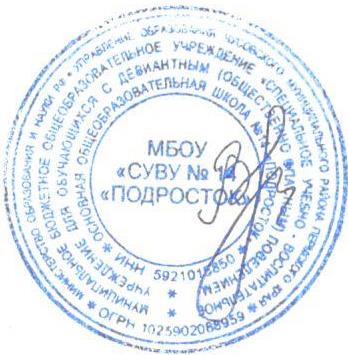 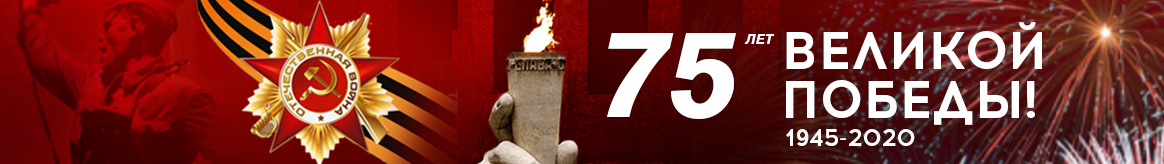 План мероприятийв Год памяти и славы к 75-летию Победы в Великой Отечественной войнена 2020 год в МБОУ «СУВУ» №14 «Подросток»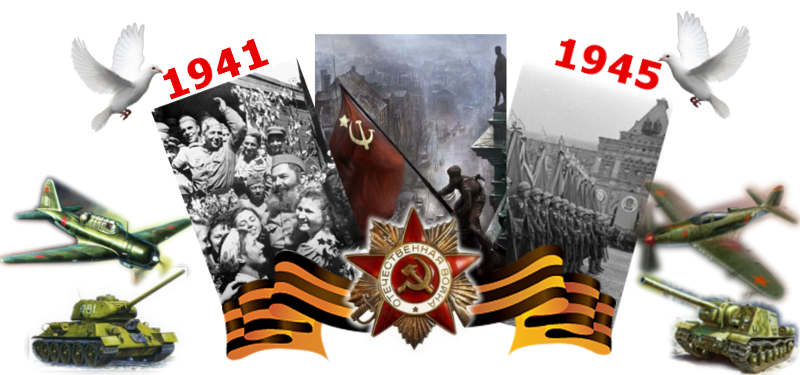 №Наименование мероприятийСроки проведенияОтветственныеРазмещение информационного баннера «Год памяти и славы» и освещение  о ходе выполнения плана на сайте ОУдекабрьОтветственный за школьный сайтЕлтышева И.С.Участие в акции «75 славных дел ко Дню Победы»В течение годаПедагоги, учащиесяФлешмоб "Живу и помню", посвящённый 75-летию Победы в Великой Отечественной войнеЯнварь - апрельУчителя историиШкольный бессмертный полкВ течение годаПедагоги – организаторыЕлтышева И.С.Южакова Н.Л.Классный час «Герои- летчицы Великой Отечественной войны»Январь Воспитатели Акция: «Вспомни о Победе — прочти книгу о Сталинградской битве!»Январь Учителя литературыВсероссийский урок памяти «Блокадный хлеб», Международный день памяти жертв ХолокостаЯнварь Директор школыВ.М. МаксимоваОформление тематического раздела на школьном сайте «Год памяти и славы. 75 лет Победы в Великой Отечественной войне» Январь - апрельОтветственный за школьный сайтЕлтышева И.С.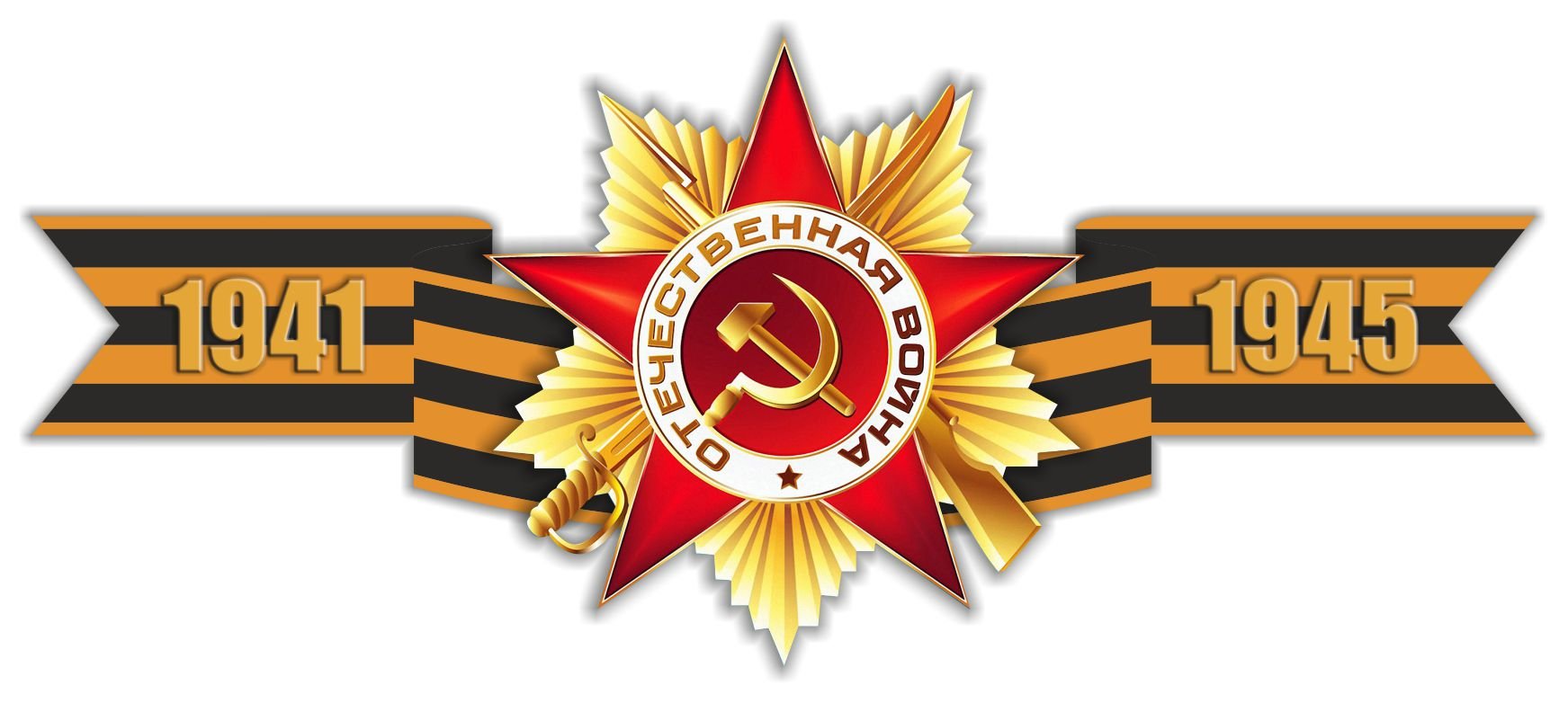 Акция «Георгиевская ленточка» Февраль Педагоги – организаторыЕлтышева И.С.Южакова Н.Л.Урок памяти «Наши земляки- герои войны»Февраль Учителя историиУрок мужества «Бессмертный подвиг наших земляков»Февраль Педагоги – организаторыЕлтышева И.С.Южакова Н.Л.Общешкольный смотр строя и песни «Спасибо деду за Победу!»февральМастера п/оВоспитателиГородское мероприятие "Смотр строя и песни памяти Дениса Трегубова" 5 мартаРассошных С.А.Глущенко О.В.Дивеев А.А.Муниципальная военно-спортивная игра «Бой за высоту 776»Март Рассошных С.А.Глущенко О.В.Дивеев А.А.Подготовка к городскому Параду Победы. Март - апрельРассошных С.А.Глущенко О.В.Дивеев А.А.Конкурс детских рисунков «Салют, Победа!»Апрель Воспитатели Общешкольная линейка, приуроченная Дню победы8 майПедагоги – организаторыЕлтышева И.С.Южакова Н.Л.Участие на городском Параде Победы9 майРассошных С.А.Глущенко О.В.Дивеев А.А.Мероприятие,  приуроченное  Дню России12 июняВолкова Р.В.- начальник лагеряИсторический час ко дню памяти и скорби22 июняУчитель историиУроки мужества, посвященные  Дню народного единства4 (5) ноябряВоспитатели«Есть такая профессия - Родину защищать!» встреча с военкомомНоябрь Педагоги – организаторыЗакрытие Года памяти и славы  с презентацией о славных делах классных коллективовдекабряПедагоги – организаторыЕлтышева И.С.Южакова Н.Л.Участие  в региональных, муниципальных конкурсах и соревнованиях, приуроченных 75- летию со Дня Победы в Великой Отечественной войнеВ течение годаКоллектив школы